Удивительный космос.    С самого рождения ребёнок является первооткрывателем, исследователем того мира, который его окружает. Дошкольников всегда привлекает тема космоса, так как всё неведомое, непонятное, недоступное глазу будоражит детскую фантазию          В нашей группе прошла неделя, посвящённая  замечательной дате - Дню космонавтики. Вся образовательная деятельность была посвящена этому событию.  Мы с ребятами читали о космосе, знакомились с первым космонавтом, с планетами Солнечной системы, выполняли творческие работы. Неделя завершилась "Космическим путешествием", в которое мы отправились, выполняя различные задания: конструировали космические корабли из строительного материала, геометрических фигур, математических заданий.  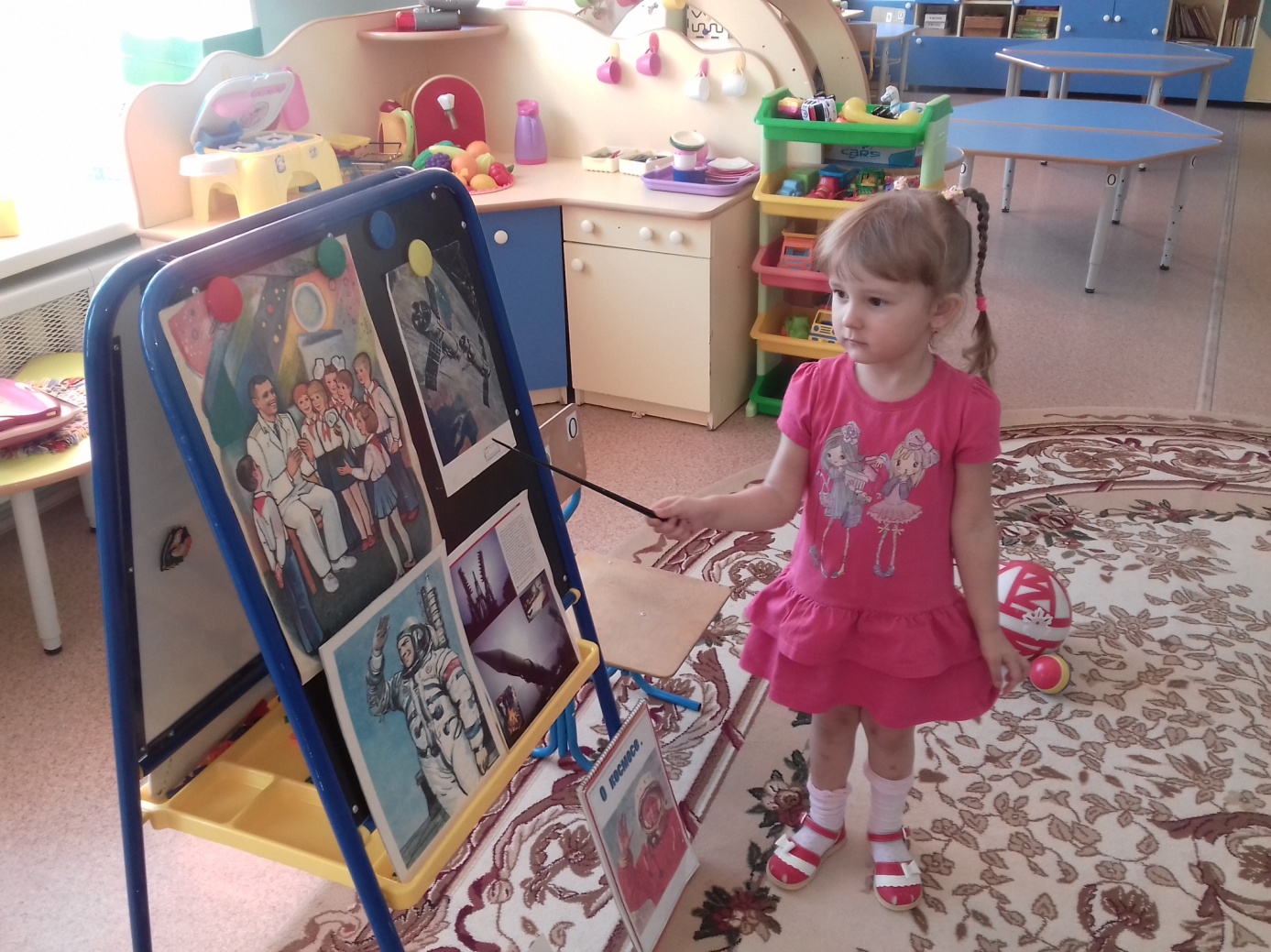 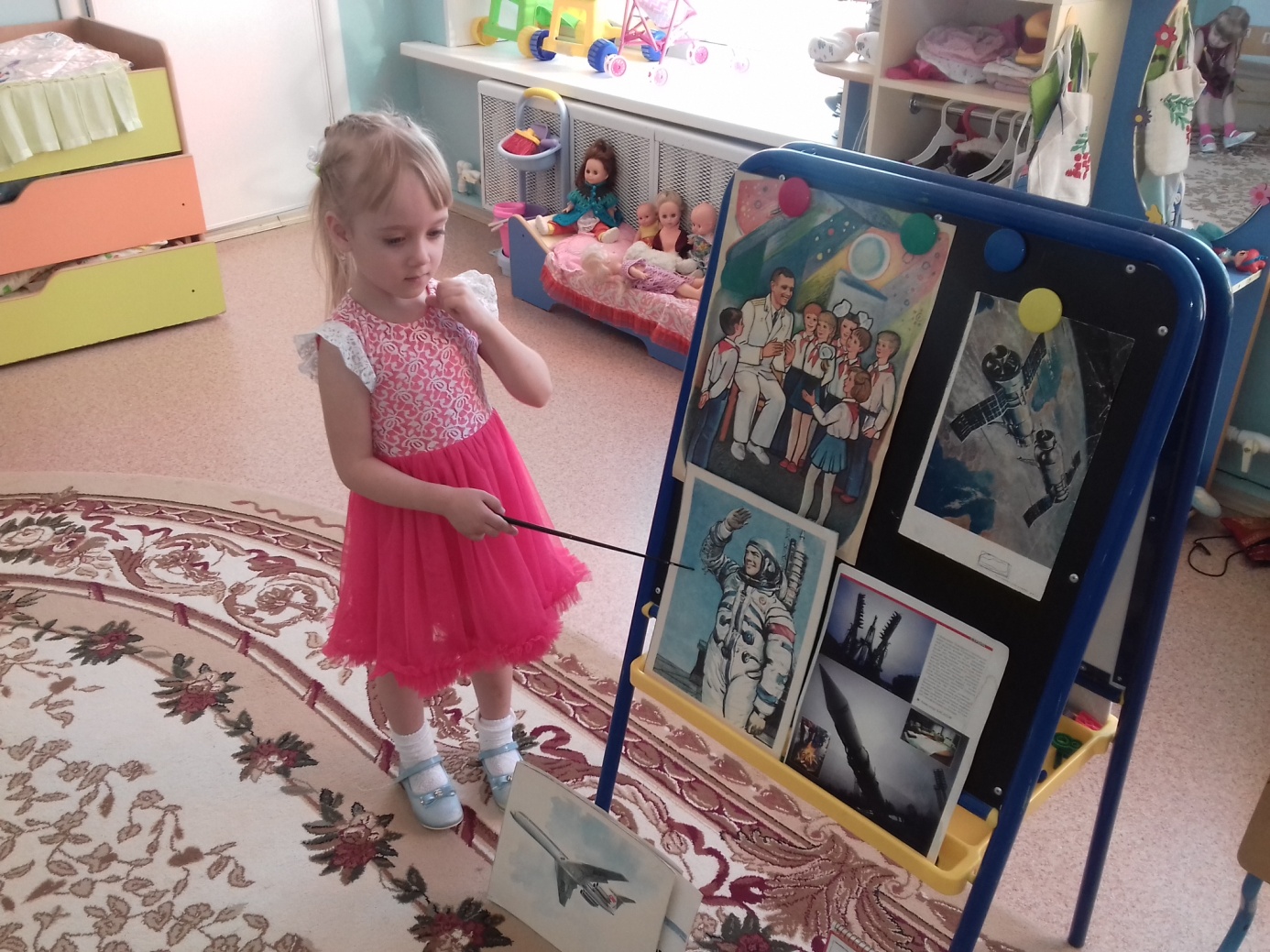 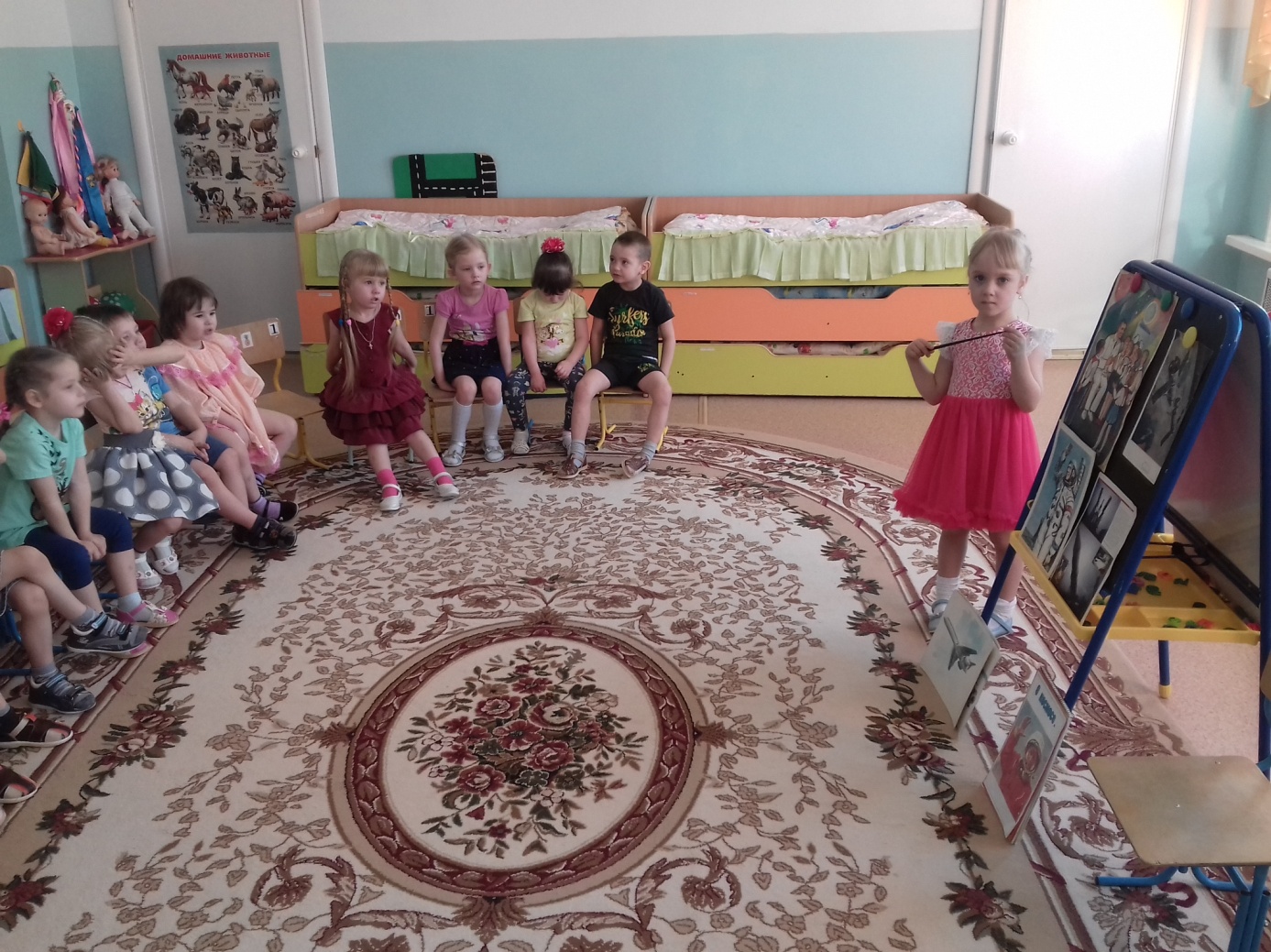 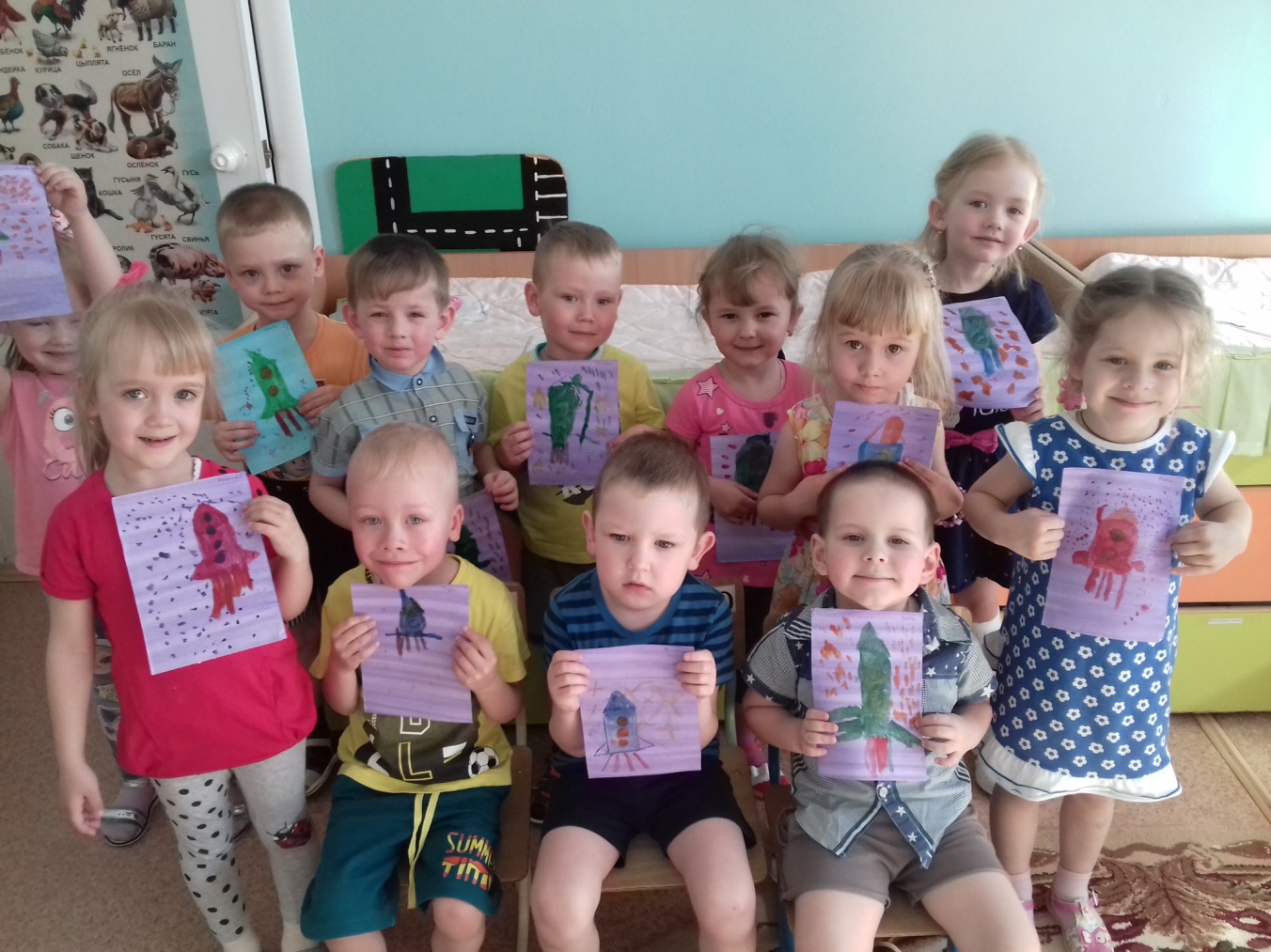 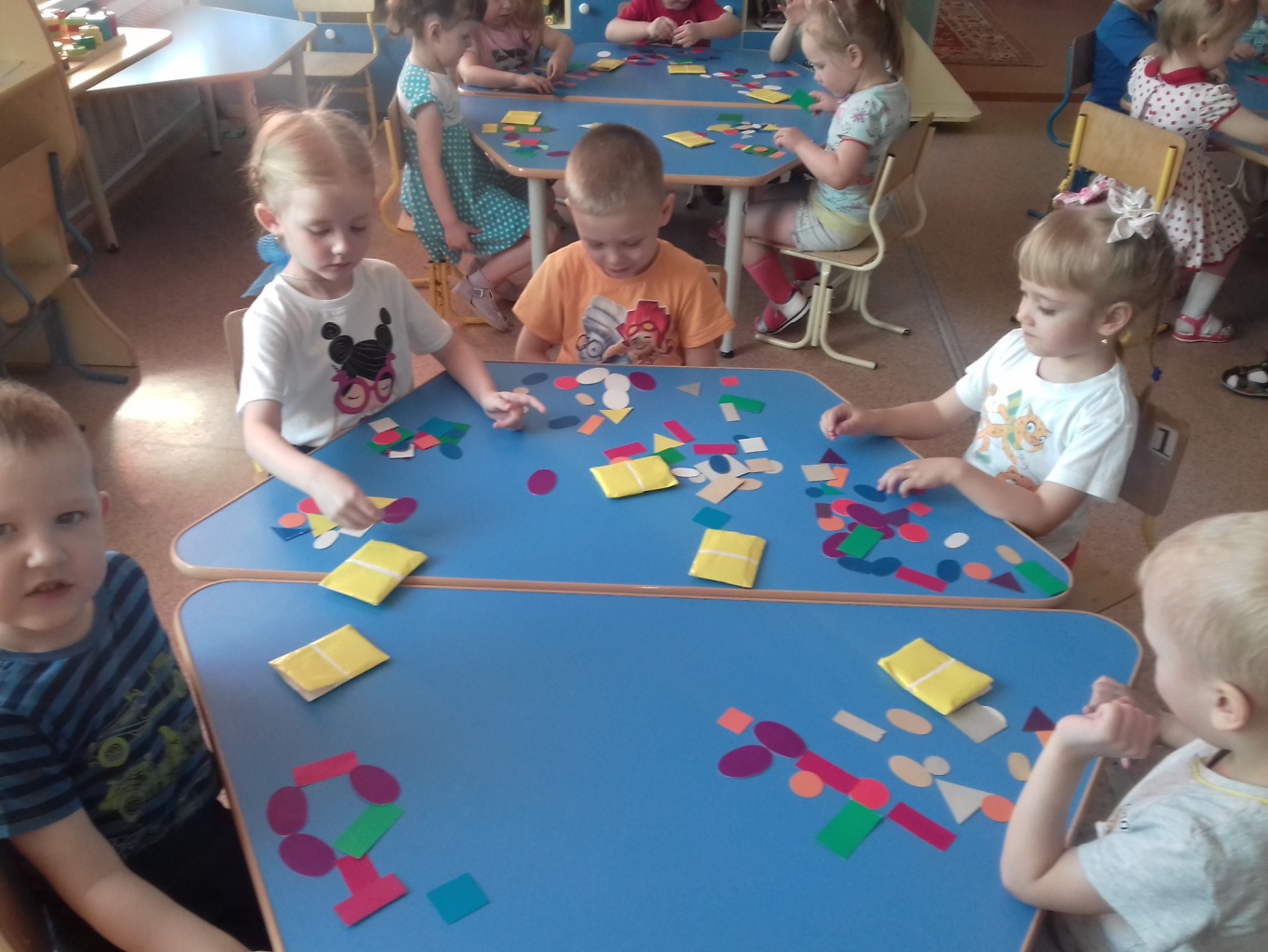 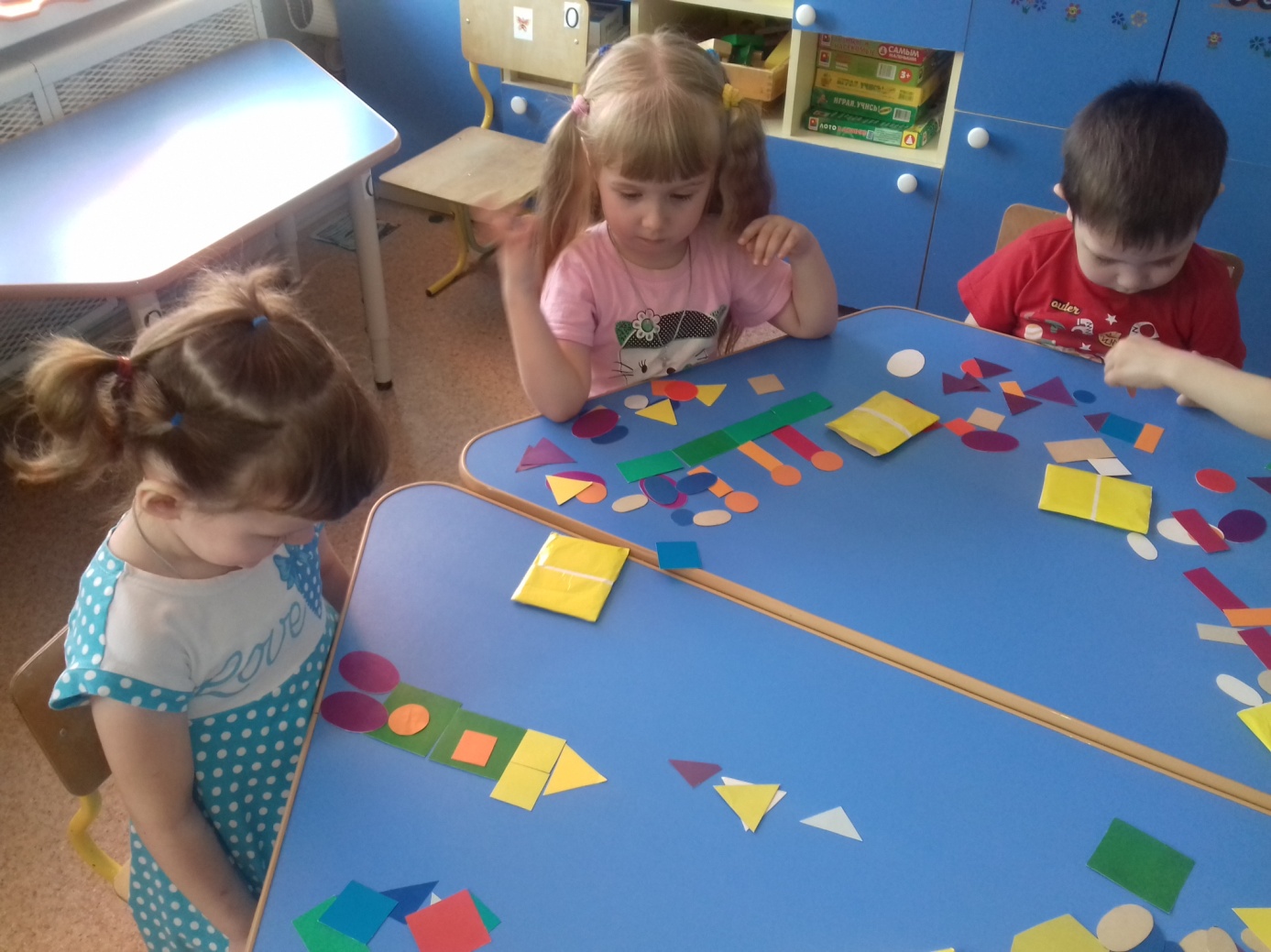 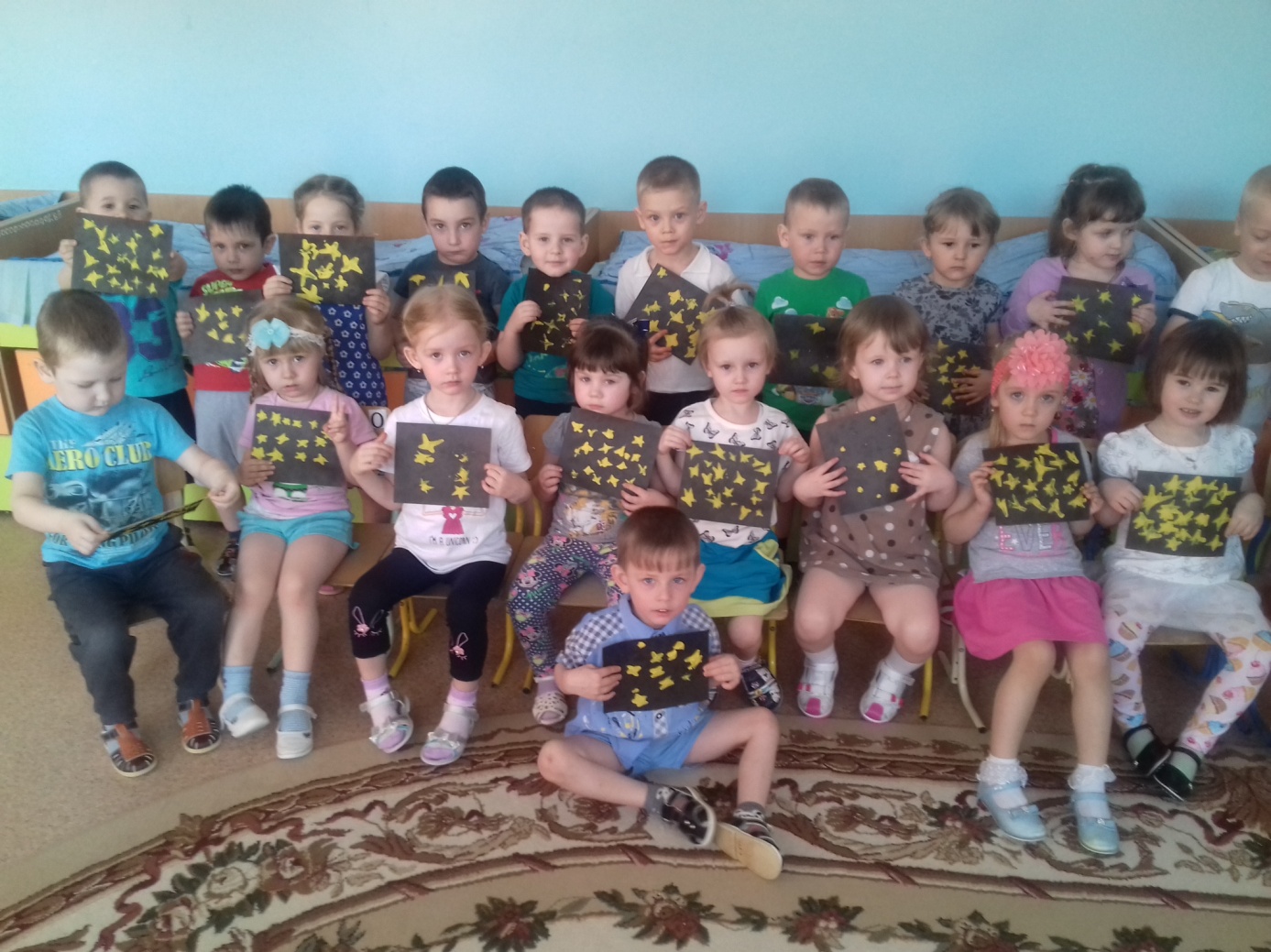 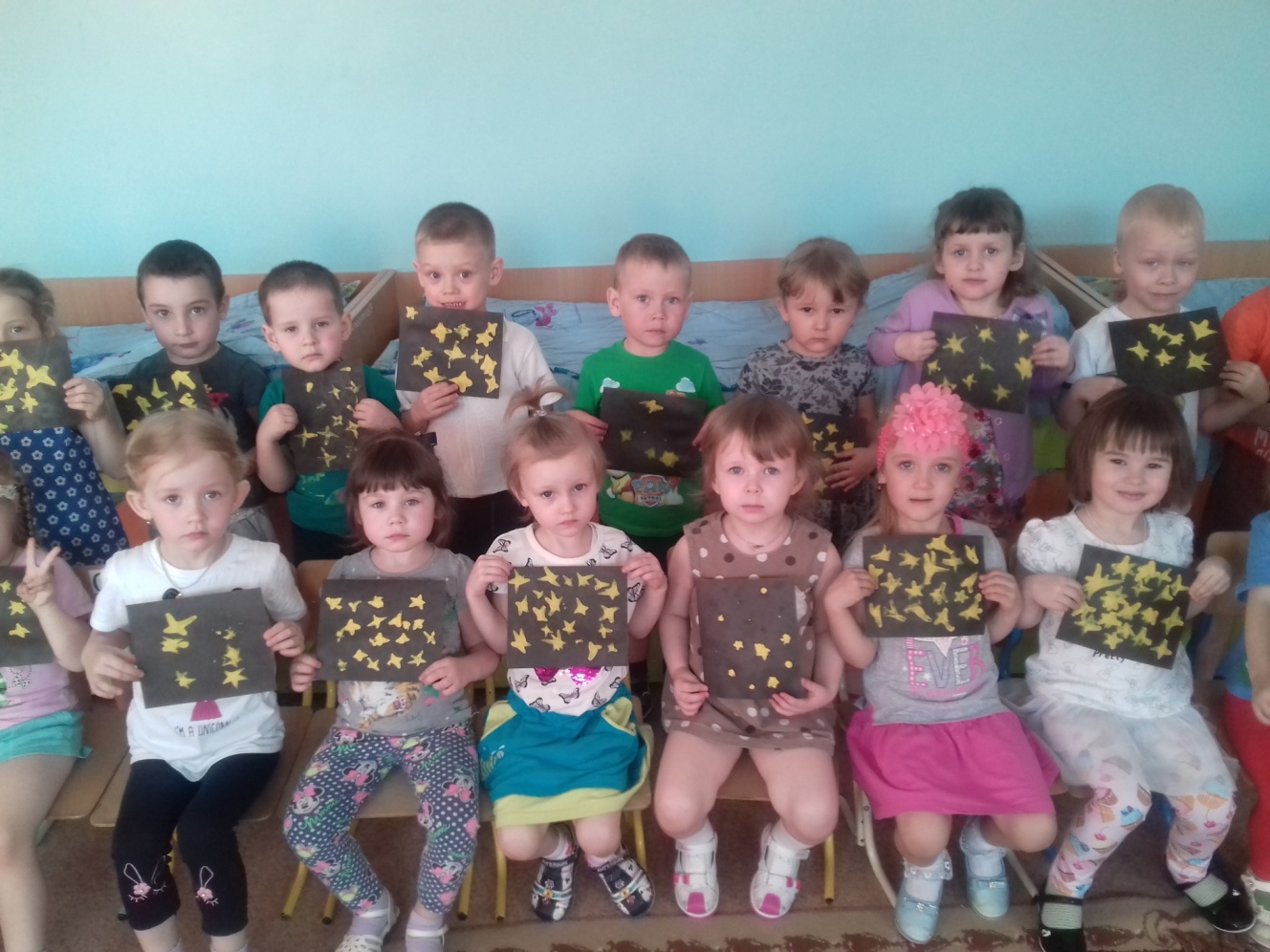 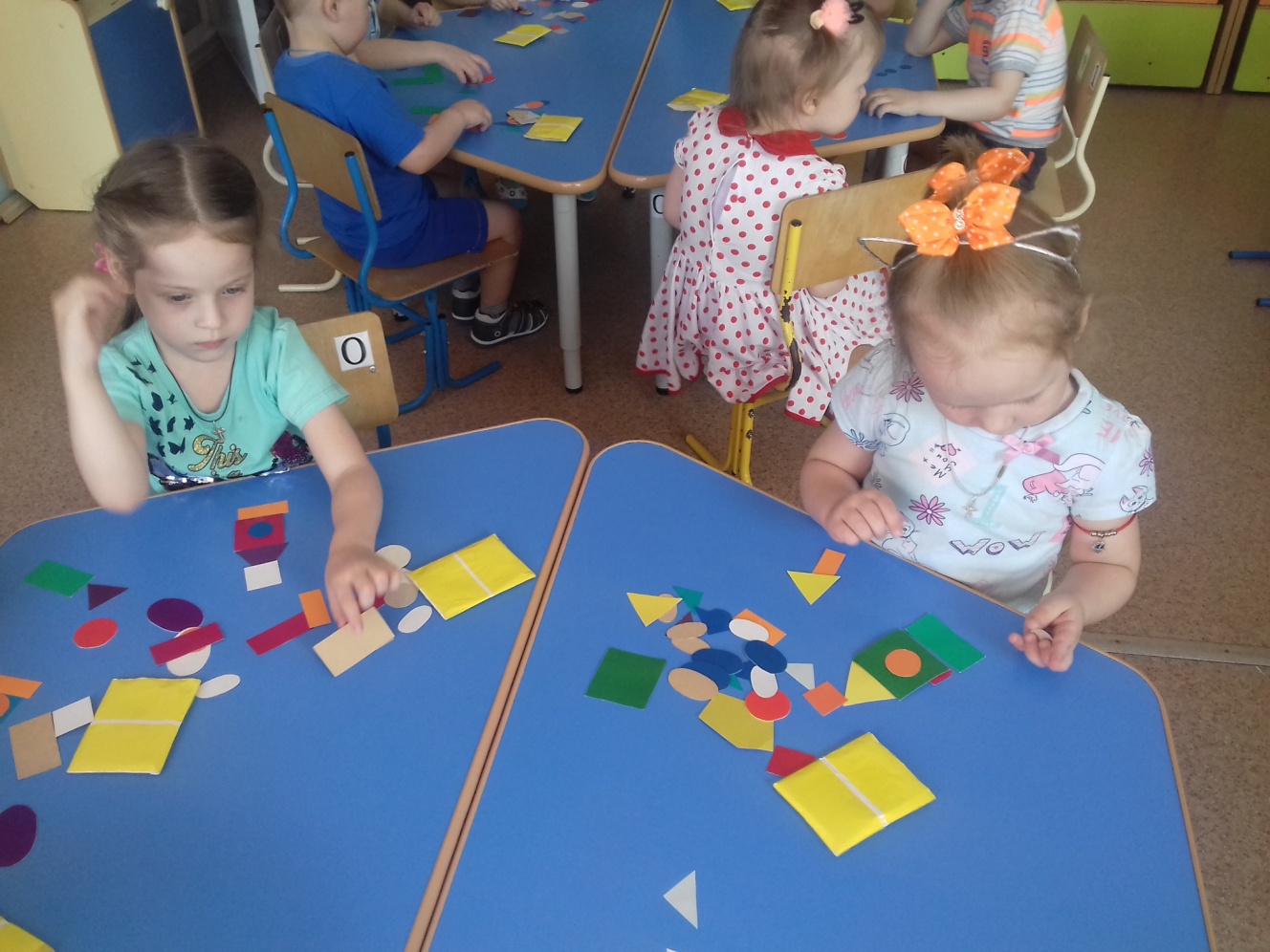                              Материал подготовила воспитатель МА ДОУ АР детский сад                              «Сибирячок» корпус №2  Торопова С.М.